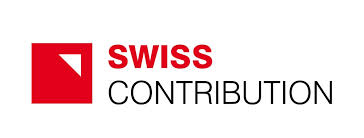  Puławy,28.12.2014Zawiadomienieo wyborze oferty w ramach zapytania ofertowego nr  4 /2014z dnia 20.12.2014Dotyczy: postępowania w trybie zapytania ofertowego na opracowanie katalogów/folderów promujących miejscowość Puławy  -  w ramach projektu „Podniesienie atrakcyjności turystycznej regionu poprzez wzbogacenie letniej oferty turystycznej BTT „Przełom Wisłoka” o nowe usługi turystyczne ”-  współfinansowanego ze przez Szwajcarię w ramach Szwajcarskiego programu współpracy z nowymi krajami członkowskimi Unii EuropejskiejW przedmiotowym postępowaniu dokonano oceny ofert złożonych do dnia 27.12.2014 r. w oparciu o kryteria przyjęte w zapytaniu ofertowym i wybrano następującego Wykonawcę:„COMROX” inż. Jakub WęgrzyniakUl. Tysiąclecia 5A38-400 Krosno 